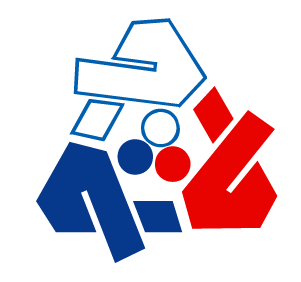 ЧЕМПИОНАТ РОССИИВСЕРОССИЙСКИЕ СОРЕВНОВАНИЯ «НАДЕЖДЫ РОССИИ-2»Спортивные комплекс «Юг Спорт»График на 22 марта 2022 года12.30 – 20.00		Тренировки в соответствии с графиком12.00 – 17.30		Комиссия по допуску участниковВремя уточняется	Совещание представителей, тренеров, судейГрафик на 23 марта 2022 года09.30 – 16.50		Тренировки в соответствии с графиком			Совещания судей11.00 – 11.20		Жеребьёвка и инструктаж судей батут11.20 – 11.40		Жеребьёвка и инструктаж судей двойной минитрамп11.40 – 12.00		Жеребьевка и инструктаж судей акробатическая дорожка17.30			Соревнования (синхронные прыжки)Графикпрохождения комиссии по допуску участников 22 марта№№ п/пСубъект РФВремя1Новосибирская область12.00 – 12.102ХМАО12.10 – 12.203Иркутская область12.20 – 12.254Астраханская область12.25 – 12.355Республика Татарстан12.35 – 12.456Архангельская область12.45 – 12.507Челябинская область12.50 – 13.008Нижегородская область13.00 – 13.059Свердловская область13.05 – 13.1510ЯНАО13.15 – 13.2511Тюменская область13.25 – 13.3012Хабаровский край13.30 – 13.4013Приморский край13.40 – 13.45ПЕРЕРЫВПЕРЕРЫВ14Красноярский край14.15 – 14.2515Ульяновская область14.25 – 14.3016Краснодарский край14.30 – 14.5517Кировская область14.55 – 15.0518Ставропольский край15.05 – 15.2019Московская область15.20 – 15.3020Белгородская область15.30 – 15.4521Ярославская область15.45 – 15.5522Республика Адыгея15.55 – 16.0023Санкт-Петербург16.00 – 16.1024Оренбургская область16.10 – 16.2025Самарская область16.20 – 16.3026Москва16.30 – 16.4527Воронежская область16.45 – 16.5528Ивановская область16.55 – 17.0529Тульская область17.05 – 17.1030Волгоградская область17.10 – 17.1531Ростовская область17.15 – 17.30